Colegio Santa María de Maipú                                          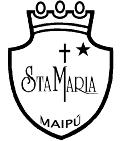 Departamento de Lenguaje. GUÍA AUTO APRENDIZAJE N 12LENGUA Y LITERATURA SÉPTIMO BÁSICO Nombre                                                                         7mo BásicoINTRODUCCIÓN AL CONTENIDOCONCEPTO DE AMISTADA lo largo de la unidad hemos visto diversas definiciones de amistad en diversas épocas. A continuación, debes observar el siguiente video para observar y analizar cada una de ellas: https://youtu.be/LCl5Xt1iVSMACTIVIDADI. Responde las siguientes preguntas de desarrollo en relación a los conocimientos adquiridos durante la unidad.ACTIVIDAD I. Lee el siguiente texto y responde las preguntas de comprensión lectora n° 1 hasta la 6:TEXTO 1 Los dos amigosJean de La FontaineEn el mundo en que vivimos la verdadera amistad no es frecuente. Muchas personas egoístas olvidan que la felicidad está en el amor desinteresado que brindamos a los demás. Esta historia se refiere a dos amigos verdaderos. Todo lo que era de uno era también del otro; se apreciaban, se respetaban y vivían en perfecta armonía.Una noche, uno de los amigos despertó sobresaltado. Saltó de la cama, se vistió apresuradamente y se dirigió a la casa del otro. Al llegar, golpeó ruidosamente y todos se despertaron. Los criados le abrieron la puerta, asustados, y él entró en la residencia. El dueño de la casa, que lo esperaba con una bolsa de dinero en una mano y su espada en la otra, le dijo:—Amigo mío, sé que no eres hombre de salir corriendo en plena noche sin ningún motivo. Si viniste a mi casa es porque algo grave te sucede. Si perdiste dinero en el juego, aquí tienes, tómalo… y si tuviste un altercado y necesitas ayuda para enfrentar a los que te persiguen, juntos pelearemos. Ya sabes que puedes contar conmigo para todo.El visitante respondió:—Mucho agradezco tus generosos ofrecimientos, pero no estoy aquí por ninguno de esos motivos. Estaba durmiendo tranquilamente cuando soñé que estabas intranquilo y triste, que la angustia te dominaba y que me necesitabas a tu lado. La pesadilla me preocupó y por eso vine a tu casa a estas horas. No podía estar seguro de que te encontrabas bien y tuve que comprobarlo por mí mismo.Así actúa un verdadero amigo. No espera que su compañero acuda a él, sino que, cuando supone que algo le sucede, corre a ofrecerle su ayuda. La amistad es eso: estar atento a las necesidades del otro y tratar de ayudar a solucionarlas, ser leal y generoso y compartir no solo las alegrías sino también los pesares.De La Fontaine, J. Los dos amigos. En García, M. (2009).Cuentos y fábulas para la comprensión lectora. Madrid: Visión libros.¿Por qué el hombre fue en medio de la noche a la casa de su amigo? Elige una opción.Porque algo grave le sucedía y necesitaba ayuda.Porque necesitaba dinero, ya que lo había perdido jugando.Porque necesitaba compañía para una pelea con sus enemigos.Porque había soñado que su amigo estaba triste y quería ver si estaba bien.¿Quién es el narrador del texto? Elige una opción.El hombre que va a la casa de su amigo.Una voz fuera de la historia.Un criado de la casa del amigo.Una voz dentro de la historia.6 ¿Qué acción se destaca en el relato como propia de los verdaderos amigos? Elige una opción.Acudir junto al amigo cuando necesita ayuda.Ayudar al amigo cuando debe luchar contra otros.Conocer en profundidad la personalidad del amigo.Poner a disposición del amigo los bienes materialesREFLEXIONEMOSI. En base a lo aprendido durante la unidad II: “La solidaridad y la amistad”, responde las siguientes preguntas:¡EVALUACIÓN FINAL!Una vez terminada la actividad debemos evaluar nuestro trabajo. En una escala del 1 al 10, siendo 1 insuficiente y 10 elemental, marca con una X en el casillero correspondiente según tu desempeño. Recuerda, debes ser honesto al momento de responder. ObjetivoOA 7: Formular una interpretación de los textos literarios, considerando: • su experiencia personal y sus conocimientos • un dilema presentado en el texto y su postura personal acerca del mismo • la relación de la obra con la visión de mundo y el contexto histórico en el que se ambienta y/o en el que fue creada OA 12: Expresarse en forma creativa por medio de la escritura de textos de diversos géneros (por ejemplo, cuentos, crónicas, diarios de vida, cartas, poemas, etc.), escogiendo libremente: • el tema • el género • el destinatario 1. ¿Cómo definirías la amistad? Utiliza un ejemplo de una situación en concreto donde se pueda observar tu definición. 2. Dibuja la situación descrita anteriormente. Para ello utiliza lápiz, goma y lápices de colores. 4. ¿A qué se refiere el narrador cuando afirma: «Muchas personas egoístas olvidan que la felicidad está en el amor desinteresado que brindamos a los demás»? 5. ¿Qué título alternativo podría tener esta fábula? Justifica tu respuesta.6. Selecciona 1 de los siguientes cuentos, luego piensa en un amigo o amiga al que te gustaría recomendarlo. Redacta una recomendación fundamentándola con un argumento. 6. Selecciona 1 de los siguientes cuentos, luego piensa en un amigo o amiga al que te gustaría recomendarlo. Redacta una recomendación fundamentándola con un argumento. A pesar de que la ignoro, ella siempre sonríe. No la entiendo. Sin embargo, me acostumbré a sus caricias detrás de mis orejas.—¿Qué significa ese pedazo de cuerda de tu muñeca?
—Es la pulsera de la mistad, papá.
—Pamplinas, la amistad no se ata, se demuestra.Valoración: ________________________________________________________________________________________________________________________________________Argumento:____________________________________________________________________________________________________________________________________________________________________________________________________________________________________________________________________________________________________________________________________________________________________________________________________________________________________________________________________________________________Valoración: ________________________________________________________________________________________________________________________________________Argumento:____________________________________________________________________________________________________________________________________________________________________________________________________________________________________________________________________________________________________________________________________________________________________________________________________________________________________________________________________________________________1. ¿Qué has aprendido a lo largo de esta unidad? ¿Qué contenido o habilidad te dificultó aprender? Realiza un organizador gráfico para explicitar tu respuesta (mapa conceptual, esquema, tabla, lluvia de ideas, resumen, entre otros.)2. ¿Qué guía crees que debes reforzar para aprender de mejor manera su contenido? Fundamenta tu respuesta. 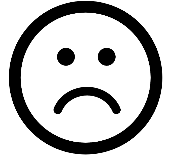 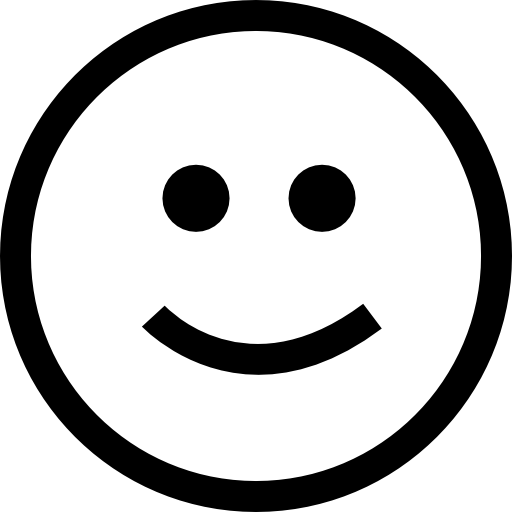 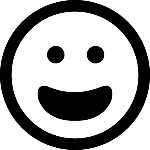 InsuficienteAdecuadoElemental12345678910